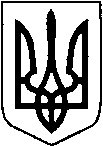 ВОЛИНСЬКА ОБЛАСНА РАДАВОЛИНСЬКИЙ ОБЛАСНИЙ ЕКОЛОГО-НАТУРАЛІСТИЧНИЙ ЦЕНТР(ВОЕНЦ)Н А К А ЗКод ЄДРПОУ 2173319005 січня 2024 року                         м. Луцьк                                    № 03  /о/дПро підсумки обласного  етапуВсеукраїнського  конкурсу винахідницьких та  раціоналізаторських  проєктів  еколого-натуралістичного напряму (вікова категорія 16-23 років)Відповідно до  Положення  про  Всеукраїнський конкурс винахідницьких та раціоналізаторських проєктів еколого-натуралістичного напряму, затвердженого  наказом  Міністерства  освіти  і  науки України від 3 жовтня 2012  № 1068, зареєстрованого в Міністерстві юстиції України 18 жовтня 2012 за № 1748/22060, на підставі листа Волинського обласного еколого-натуралістичного центру Волинської обласної  ради  від 14 грудня 2023 року №258/01-30 «Про проведення обласного етапу Тижня всеукраїнських і міжнародних  науково-освітніх проектів «Україна-Європа-Світ-2024» у Волинському обласному еколого-натуралістичному центрі Волинської обласної  ради  27 грудня  2023 року відбувся  обласний  етап  Всеукраїнського конкурсу винахідницьких та раціоналізаторських проєктів еколого-натуралістичного напряму (вікова категорія 16-23 років). Захід проходив у змішаному форматі.У конкурсі  брала  участь  учнівська молодь із закладів загальної середньої,  професійно-технічної, фахової передвищої та позашкільної освіти  з Луцького, Камінь-Каширського, Ковельського  районів.Захист наукових проєктів проходив у форматі відео презентацій. Члени журі відзначили високий рівень підготовки конкурсантів,  науковий підхід до розв’язання поставлених завдань, актуальність, перспективність тематики конкурсних робіт та їх  практичне застосування.На підставі рішення членів журіНАКАЗУЮ:1. Нагородити дипломами Волинського обласного еколого-натуралістичного центру Волинської обласної ради  за зайняте І місце в обласному  етапі Всеукраїнського  конкурсу винахідницьких та раціоналізаторських проєктів еколого-натуралістичного напряму (вікова категорія 16-23 років) В секції «Інженерні науки та розробки в галузі штучного інтелекту»:Берайа Дмитра, студента ІІ курсу навчання (бакалавр), Зімич Аліну, студентку І курсу навчання (магістр) факультету комп’ютерних та інформаційних технологій Луцького національного технічного університету, за проєкт «Digital Rebuild Invest» (керівники: Лук’янчук Юрій Анатолійович, доцент кафедри «Комп’ютерні науки», Багнюк Наталія Володимирівна,  доцент кафедри «Комп’ютерна інженерія та кібербезпека»  Луцького національного технічного університету).В секції «Біологічні науки»:Моружко Аліну, Рибачок Яну, студентів І курсу факультету «Позашкільна освіта» Волинського національного університету імені Лесі Українки, вихованців гуртка Волинського обласного еколого-натуралістичного центру Волинської обласної ради, за проєкт «Особливості вирощування та розмноження мандарина в домашніх умовах»  (керівник Буднік Світлана Василівна, кандидат педагогічних наук, доцент Волинського національного університету імені Лесі Українки, керівник гуртка ВОЕНЦ);Омельчук Анну, ученицю 8 класу комунального закладу загальної середньої освіти «Луцький ліцей № 22 Луцької міської ради», вихованку гуртка Волинського обласного еколого-натуралістичного центру Волинської обласної ради, за проєкт «Особливості вирощування та розмноження лимона сорту Мейєра в домашніх умовах» (керівник Буднік Світлана Василівна, кандидат педагогічних наук, доцент Волинського національного університету імені Лесі Українки, керівник гуртка ВОЕНЦ).2. Нагородити  дипломами  Волинського обласного еколого-натуралістичного центру Волинської обласної ради   за зайняте  ІІ місцев секції «Інженерні науки та розробки в галузі штучного інтелекту»:Остапчука Олександра, студента І курсу навчання (магістр) факультету комп’ютерних та інформаційних технологій  Луцького національного технічного університету, за проєкт «Electronic document management system (система електронного документообігу)» (керівник  Здолбіцька Ніна Василівна, кандидат технічних наук, доцент кафедри «Комп’ютерні науки» Луцького національного технічного університету»).В секції «Біологічні науки»:Ганіча Едуарда,  учня 11  класу комунального закладу загальної середньої освіти «Рокинівський ліцей №38 Луцької міської ради», за проєкт «Дослідження еколого-біологічних особливостей популяції білого лелеки на території  смт  Рокині» (керівник Судима В’ячеслав Павлович, вчитель біології та географії).В секції «Сільськогосподарське дослідництво та винахідництво»:Любохинець Анастасію, ученицю 10 класу комунального закладу загальної середньої освіти «Старовижівський ліцей» Старовижівської селищної ради Ковельського району, за проєкт «Продуктивність індетермінантних томатів в умовах вирощування селища Стара Вижівка» (керівник Новік Тамара Адамівна, вчитель біології).3. Нагородити дипломами Волинського обласного еколого-натуралістичного центру Волинської обласної ради  за зайняте  ІІІ місце       В секції «Ресурси енергозбереження»:         Куяву Ольгу, ученицю 10 класу закладу загальної середньої освіти  «Камінь-Каширський ліцей №2» КаміньКаширської міської ради, за проєкт «Використання альтернативних джерел енергії на території міста Каменя-Каширського» (керівник Федорук Валентина Петрівна, вчитель біології);Сливку Людмилу, студентку І курсу   відокремленого     структурного підрозділу  «Луцький технічний фаховий коледж Луцького національного технічного університету», за проєкт «Енергетична безпека України під час воєнних дій» (керівник Громик Оксана Миколаївна, доцент, кандидат географічних наук, викладач біології та екології);     В секції  «Екологічно безпечні технології та прикладна екологія»: 	Стандарчука  Владислава, учня 9 класу Воютинського ліцею Торчинської селищної ради Луцького району, за проєкт «Визначення якості питної води в селі Воютин з використанням рослинних тест-систем» (керівник Горбачук Тетяна Вікторівна, вчитель біології);	Савчук Ірину, ученицю 11 класу закладу загальної середньої освіти «Камінь-Каширський ліцей № 2», за проєкт «Динаміка росту біоіндикатора крес-салату під дією деяких важких металів» (керівник Федорук Валентина Петрівна, вчитель біології).	4.Нагородити дипломом Волинського обласного еколого-натуралістичного центру Волинської обласної ради  за експериментально-дослідницьку, інноваційну діяльність в галузі природничих дисциплін:Петрука Владислава, студента ІІІ курсу Горохівського фахового коледжу Львівського національного університету природокористування, за проєкт «Поява коричневої сої у жовтій, генетика чи хвороба?» (керівники Коленда Олександр Вікторович, Давидюк Марія Антонівна).5. Методисту Волинського обласного еколого-натуралістичного центру  Волинської обласної ради, Будапростій Наталії: 5.1. Забезпечити участь переможців обласного  етапу у відбірковому етапі Всеукраїнського конкурсу винахідницьких та раціоналізаторських проєктів еколого-натуралістичного напряму (вікова категорія 16-23 років).5.2. Сприяти у наданні методичної допомоги щодо залучення здобувачів освіти до експериментальної роботи з природничого напрямку, написання та оформлення наукових проєктів.6. Контроль за виконанням наказу покласти на заступника директора з навчально-виховної роботи Валерія ПОТАПЧУКА.Директор                                                                         Валентина   ОСТАПЧУК                                       